Standardillustrierende Aufgaben veranschaulichen beispielhaft Standards für Lehrkräfte, Lernende und Eltern. Aufgabe und Material: Das Gebrauchsmetall AluminiumMan findet Aluminium heutzutage in jedem Haushalt. Fenster bestehen aufgrund des geringen Gewichtes und der leichten Formbarkeit aus Aluminium. Bei der Verpackung bzw. als Bestandteil der Verpackung unserer Nahrung und unserer Getränke ist Aluminium kaum wegzudenken. Als Verpackungsmaterial ist es leicht, flexibel und gut recycelbar.Auch im Schiff-, Flugzeug- und Autobau wird Aluminium verwendet. In Flugzeugen wie dem Airbus A380 werden z. B. Aluminiumkabel benutzt. Wenn leichtere Materialien wie Aluminium für den Bau von Transportmitteln verwendet werden, kann der Energieverbrauch reduziert werden.Aluminium wird aufgrund seines Glanzes außerdem als Spiegelbeschichtung von Oberflächenspiegeln, unter anderem in Scannern, Kraftfahrzeug-Scheinwerfern und Spiegelreflexkameras eingesetzt.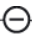 Abb.: Metallgitter bestehend aus positiv geladenenMetall-Ionen und frei beweglichen Elektronen (I. Siehr, LISUM)Aufgabe:Erkläre zwei Eigenschaften von Aluminium mithilfe des Metallgitters. LISUM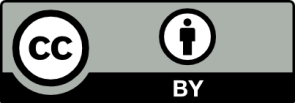 Erwartungshorizont:Erkläre zwei Eigenschaften von Aluminium mithilfe des Metallgitters.Zum Beispiel: LISUMFachChemieChemieChemieKompetenzbereichMit Fachwissen umgehenMit Fachwissen umgehenMit Fachwissen umgehenKompetenzBasiskonzept: Struktur-Eigenschafts-Konzept/Struktur-EigenschaftBasiskonzept: Struktur-Eigenschafts-Konzept/Struktur-EigenschaftBasiskonzept: Struktur-Eigenschafts-Konzept/Struktur-EigenschaftNiveaustufe(n)FFFStandardDie Schülerinnen und Schüler können den Zusammenhang zwischen Struktur und Eigenschaften von Stoffen an Beispielen erklären.Die Schülerinnen und Schüler können den Zusammenhang zwischen Struktur und Eigenschaften von Stoffen an Beispielen erklären.Die Schülerinnen und Schüler können den Zusammenhang zwischen Struktur und Eigenschaften von Stoffen an Beispielen erklären.ggf. ThemenfeldTF 6: Metalle – Schätze der ErdeTF 6: Metalle – Schätze der ErdeTF 6: Metalle – Schätze der Erdeggf. Bezug Basiscurriculum (BC) oder übergreifenden Themen (ÜT)---------ggf. Standard BC---------AufgabenformatAufgabenformatAufgabenformatAufgabenformatoffen	xoffen	xhalboffen	geschlossen	Erprobung im Unterricht:Erprobung im Unterricht:Erprobung im Unterricht:Erprobung im Unterricht:Datum Datum Jahrgangsstufe: Schulart: VerschlagwortungMetalle, AluminiumMetalle, AluminiumMetalle, Aluminiummetallischer GlanzDie frei beweglichen Elektronen können die auftreffende elektromagnetische Strahlung wieder emittieren; so entstehen der Glanz und die Reflexion.VerformbarkeitDie Verformbarkeit der Metalle ist eine Folge der metallischen Bindung. Die Elektronen sind frei beweglich. Die Atomrümpfe werden beim Verformen von den beweglichen Elektronen zusammengehalten.elektrische LeitfähigkeitDie hohe Beweglichkeit der Elektronen zwischen den Atomrümpfen bewirkt die elektrische Leitfähigkeit der Metalle. 